DEMANDE de BAPTEME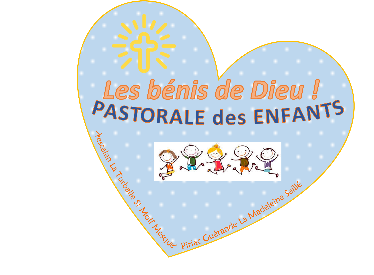                pour les enfants en âge scolaire à partir de 4 ans à 11 ans« Le baptême est le commencement de l’Espérance » Pape François ,2017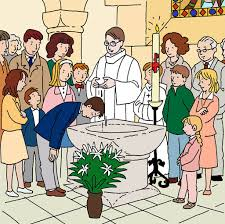 Informations de l’enfant : NOM et PRENOM  :………………………………………………………..DATE et LIEU DE NAISSANCE :…………………………………………………….ECOLE : ………………………………………….._________________________________________________NOM et PRENOM des parents :……………………………………………………………..ADRESSE :………………………………………………………………………………………………………………………………………………………………………………………………………………ADRESSE MAIL : ………………………………………………………TELEPHONE : …………………………….				SIGNATURE DES DEUX PARENTS :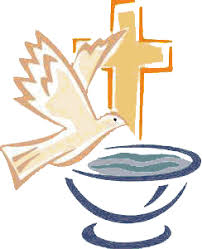 La préparation sera organisée en fonction de l’âge de votre enfant (4/7 ans ou 8/11 ans ) et organisée en fonctions des règles imposées, chaque famille sera recontactée dès réception de votre demande de baptême et nous nous efforcerons de préparer au mieux et ensemble les enfants !						Le père Martin et Nathalie Gauche                                                           pastorale.enfant@gmail.com ou 06 35 35 37 94REMARQUES OU QUESTIONS : ……………………………………………………………………………………………………………………………………………………………………………………………………………………………………………………………………………………………………………………………………………………………………………………………………………………………………………………………………………………………………………………………………………………………………………………………………………………………………………………